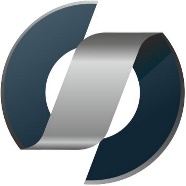 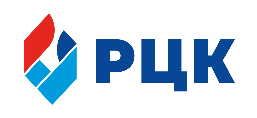 Информация о проведении Дня Информированияна АО «Ферроприбор»в рамках реализации Национального проекта«Производительность труда» при адресной поддержке Регионального центра компетенций в сфере производительности труда в Санкт-Петербурге18 января 2021 года АО «Ферроприбор» присоединилось к реализации национального проекта «Производительность труда». Национальный проект был утвержден в соответствии с Указом президента В.В.Путина 
«О национальных целях и стратегических задачах развития Российской Федерации на период до 2024 года».АО «Ферроприбор» успешно работает уже более 50 лет. Объединение производственных предприятий, производит материалы для многих перспективных направлений электроники, обладает технологиями для реализации задач в современных системах связи (5G), радиолокации, интернете вещей, геолокации. Материалы «Ферроприбора» заложены в основу энергосберегающих технологий и новых методов производства энергии. Предприятие крепко стоит на своём фундаменте – производстве ферритовых изделий полного цикла. При этом стремится к современным тенденциям и технологиям для создания сложных системных решений.В настоящий момент на АО «Ферроприбор» закончился этап внедрения мероприятий по оптимизации производственных процессов в рамках адресной поддержки повышения производительности труда при поддержке Регионального центра компетенций в сфере производительности труда в Санкт-Петербурге (РЦК). Рабочая группа из состава сотрудников производства, реализующая проект создания потока образца, совместно с экспертами РЦК реализовала мероприятия направленные на повышение производительности труда на потоке производства коаксиальных СВЧ приборов. По результатам проведенного анализа и диагностики были обозначены целевые показатели проекта – сокращение времени протекания процесса с 89 до 44 дней, сокращение незавершенного производства с 7160 шт. до 3580 шт. и выработка в потоке с 0,04 шт./чел. в час до 0,08 шт./чел. в часВ итоге, по истечении шести месяцев проекта достигнуты целевые показатели:           – сокращение времени протекания процесса с 89 дней  до 42 дней (на 53%).,  - сокращение незавершенного производства с 7160 шт до 2790 шт. (на 61%)-  выработка в потоке с 0,04 шт./на чел. в час до 0,17 шт. /чел. в час, (в 4,25 раза) А также снижение утомляемости сотрудников, развитие производственной культуры на предприятии, организация зон хранения на производстве, организация системы планирования, внедрение элементов всеобщего обслуживания оборудования. Немаловажным фактором положительной динамики реализации проекта является развитие и вовлеченность персонала. 15 июля 2021 года на АО «Ферроприбор» прошел День информирования по итогам 6-ти месяцев реализации проекта. Состоялось планирование работы на следующий период.Дата и время начала: 15 июля 2021 года в 10:00Адрес: Россия, 198320 г. Санкт-Петербург, г. Красное Село, ул. Свободы, д. 50